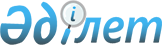 Железин аудандық мәслихатының 2018 жылғы 25 желтоқсандағы "2019 - 2021 жылдарға арналған Железин аудандық бюджеті туралы" № 306/6 шешіміне өзгерістер енгізу туралыПавлодар облысы Железин аудандық мәслихатының 2019 жылғы 12 маусымдағы № 347/6 шешімі. Павлодар облысының Әділет департаментінде 2019 жылғы 17 маусымда № 6419 болып тіркелді
      Қазақстан Республикасының 2008 жылғы 4 желтоқсандағы Бюджет кодексінің 106-бабы 4-тармағына, Қазақстан Республикасының 2001 жылғы 23 қаңтардағы "Қазақстан Республикасындағы жергілікті мемлекеттік басқару және өзін-өзі басқару туралы" Заңының 6-бабы 1-тармағының 1) тармақшасына сәйкес, Железин аудандық мәслихаты ШЕШІМ ҚАБЫЛДАДЫ:
      1. Железин аудандық мәслихатының 2018 жылғы 25 желтоқсандағы "2019 - 2021 жылдарға арналған Железин аудандық бюджеті туралы" № 306/6 шешіміне (Нормативтік құқықтық актілерді мемлекеттік тіркеу тізілімінде № 6196 болып тіркелген, 2019 жылғы 10 қаңтарда Қазақстан Республикасы нормативтік құқықтық актілерінің эталондық бақылау банкінде электрондық түрде жарияланған) келесі өзгерістер енгізілсін:
      1-тармақта:
      1) тармақшасында:
      "4836518" сандары "5492220" сандарымен ауыстырылсын;
      "662038" сандары "650038" сандарымен ауыстырылсын;
      "4168224" сандары "4835926" сандарымен ауыстырылсын;
      2) тармақшада "4815918" сандары "5530609" сандарымен ауыстырылсын;
      4) тармақшада "20600" сандары "2000" сандарымен ауыстырылсын;
      5) тармақшада "-20135" сандары "-60524" сандарымен ауыстырылсын;
      6) тармақшада "20135" сандары "60524" сандарымен ауыстырылсын;
      көрсетілген шешімнің 1-қосымшасы осы шешімнің қосымшасына сәйкес жаңа редакцияда жазылсын.
      2. Осы шешімнің орындалуын бақылау аудандық мәслихаттың әлеуметтік-экономикалық дамыту және бюджет мәселелері жөніндегі тұрақты комиссиясына жүктелсін.
      3. Осы шешім 2019 жылғы 1 қаңтардан бастап қолданысқа енгізіледі. 2019 жылға арналған аудандық бюджет
(өзгерістермен)
					© 2012. Қазақстан Республикасы Әділет министрлігінің «Қазақстан Республикасының Заңнама және құқықтық ақпарат институты» ШЖҚ РМК
				
      Аудандық мәслихат

       сессиясының төрағасы

Т. Сарсенов

      Аудандық мәслихаттың хатшысы

П. Лампартер
Железин аудандық
мәслихатының
2019 жылғы 12 маусымдағы
№ 347/6 шешіміне
қосымшаЖелезин аудандық
мәслихатының
2018 жылғы 25 желтоқсандағы
№ 306/6 шешіміне
1-қосымша
Санаты
Санаты
Санаты
Санаты
Барлығы (мың теңге)
Сыныбы
Сыныбы
Сыныбы
Барлығы (мың теңге)
Кіші сыныбы
Кіші сыныбы
Барлығы (мың теңге)
Атауы
Барлығы (мың теңге)
1
2
3
4
5
1. Кірістер
5 492 220
1
Салықтық түсімдер
650 038
01
Табыс салығы
212 196
2
Жеке табыс салығы
212 196
03
Әлеуметтiк салық
176 183
1
Әлеуметтік салық
176 183
04
Меншікке салынатын салықтар
237 067
1
Мүлікке салынатын салықтар
210 824
3
Жер салығы
1 478
4
Көлік құралдарына салынатын салық
15 906
5
Бірыңғай жер салығы
8 859
05
Тауарларға, жұмыстарға және қызметтер көрсетуге салынатын ішкі салықтар 
20 951
2
Акциздер
1 875
3
Табиғи және басқа ресурстарды пайдаланғаны үшiн түсетiн түсiмдер
13 774
4
Кәсіпкерлік және кәсіби қызметті жүргізгені үшін алынатын алымдар
5 302
08
Заңдық маңызы бар әрекеттерді жасағаны және (немесе) оған уәкілеттігі бар бар мемлекеттік органдар немесе лауазымды адамдар құжаттар бергені үшін алынатын міндетті төлемдер
3 641
1
Мемлекеттік баж
3 641
2
Салықтық емес түсiмдер
3 897
01
Мемлекеттік меншіктен түсетін кірістер
2 632
5
Мемлекет меншігіндегі мүлікті жалға беруден түсетін кірістер
2 612
7
Мемлекеттік бюджеттен берілген кредиттер бойынша сыйақылар
20
06
Басқа да салықтық емес түсiмдер
1 265
1
Басқа да салықтық емес түсiмдер
1 265
3
Негізгі капиталды сатудан түсетін түсімдер 
2 359
01
Мемлекеттік мекемелерге бекітілген мемлекеттік мүлікті сату
36
1
Мемлекеттік мекемелерге бекітілген мемлекеттік мүлікті сату
36
03
Жердi және материалдық емес активтердi сату
2 323
1
Жердi сату
2 323
4
Трансферттердің түсімдері
4 835 926
02
Мемлекеттік басқарудың жоғары тұрған органдарынан түсетін трансферттер
4 835 926
2
Облыстық бюджеттен түсетін трансферттер
4 835 926
Функционалдық топ
Функционалдық топ
Функционалдық топ
Функционалдық топ
Функционалдық топ
Барлығы (мың теңге)
Кіші функция
Кіші функция
Кіші функция
Кіші функция
Барлығы (мың теңге)
Бюджеттік бағдарламалардың әкімшісі
Бюджеттік бағдарламалардың әкімшісі
Бюджеттік бағдарламалардың әкімшісі
Барлығы (мың теңге)
Бағдарлама
Бағдарлама
Барлығы (мың теңге)
Атауы
Барлығы (мың теңге)
1
2
3
4
5
6
2. Шығындар
5 530 609
01
Жалпы сипаттағы мемлекеттiк қызметтер
408 792
1
Мемлекеттiк басқарудың жалпы функцияларын орындайтын өкiлдi, атқарушы және басқа органдар
336 363
112
Аудан (облыстық маңызы бар қала) мәслихатының аппараты
18 831
001
Аудан (облыстық маңызы бар қала) мәслихатының қызметін қамтамасыз ету жөніндегі қызметтер
18 831
122
Аудан (облыстық маңызы бар қала) әкімінің аппараты
112 190
001
Аудан (облыстық маңызы бар қала) әкімінің қызметін қамтамасыз ету жөніндегі қызметтер
110 053
003
Мемлекеттік органның күрделі шығыстары
2 137
123
Қаладағы аудан, аудандық маңызы бар қала, кент, ауыл, ауылдық округ әкімінің аппараты
205 342
001
Қаладағы аудан, аудандық маңызы бар қаланың, кент, ауыл, ауылдық округ әкімінің қызметін қамтамасыз ету жөніндегі қызметтер
197 288
022
Мемлекеттік органның күрделі шығыстары
8 054
2
Қаржылық қызмет
21 242
452
Ауданның (облыстық маңызы бар қаланың) қаржы бөлімі
21 242
001
Ауданның (облыстық маңызы бар қаланың) бюджетін орындау және коммуналдық меншігін басқару саласындағы мемлекеттік саясатты іске асыру жөніндегі қызметтер 
18 777
003
Салық салу мақсатында мүлікті бағалауды жүргізу
666
010
Жекешелендіру, коммуналдық меншікті басқару, жекешелендіруден кейінгі қызмет және осыған байланысты дауларды реттеу 
1 799
5
Жоспарлау және статистикалық қызмет
25 683
453
Ауданның (облыстық маңызы бар қаланың) экономика және бюджеттік жоспарлау бөлімі
25 683
001
Экономикалық саясатты, мемлекеттік жоспарлау жүйесін қалыптастыру және дамыту саласындағы мемлекеттік саясатты іске асыру жөніндегі қызметтер
25 683
9
Жалпы сипаттағы өзге де мемлекеттiк қызметтер
25 504
458
Ауданның (облыстық маңызы бар қаланың) тұрғын үй-коммуналдық шаруашылығы, жолаушылар көлігі және автомобиль жолдары бөлімі
15 145
001
Жергілікті деңгейде тұрғын үй-коммуналдық шаруашылығы, жолаушылар көлігі және автомобиль жолдары саласындағы мемлекеттік саясатты іске асыру жөніндегі қызметтер
11 607
113
Жергілікті бюджеттерден берілетін ағымдағы нысаналы трансферттер
3 538
494
Ауданның (облыстық маңызы бар қаланың) кәсіпкерлік және өнеркәсіп бөлімі
10 359
001
Жергілікті деңгейде кәсіпкерлікті және өнеркәсіпті дамыту саласындағы мемлекеттік саясатты іске асыру жөніндегі қызметтер
10 359
02
Қорғаныс
29 052
1
Әскери мұқтаждар
18 205
122
Аудан (облыстық маңызы бар қала) әкімінің аппараты
18 205
005
Жалпыға бірдей әскери міндетті атқару шеңберіндегі іс-шаралар
18 205
2
Төтенше жағдайлар жөнiндегi жұмыстарды ұйымдастыру
10 847
122
Аудан (облыстық маңызы бар қала) әкімінің аппараты
10 847
006
Аудан (облыстық маңызы бар қала) ауқымындағы төтенше жағдайлардың алдын алу және оларды жою
263
007
Аудандық (қалалық) ауқымдағы дала өрттерінің, сондай-ақ мемлекеттік өртке қарсы қызмет органдары құрылмаған елдi мекендерде өрттердің алдын алу және оларды сөндіру жөніндегі іс-шаралар
10 584
03
Қоғамдық тәртіп, қауіпсіздік, құқықтық, сот, қылмыстық-атқару қызметі
4 000
9
Қоғамдық тәртіп және қауіпсіздік саласындағы басқа да қызметтер
4 000
458
Ауданның (облыстық маңызы бар қаланың) тұрғын үй-коммуналдық шаруашылығы, жолаушылар көлігі және автомобиль жолдары бөлімі
4 000
021
Елдi мекендерде жол қозғалысы қауiпсiздiгін қамтамасыз ету
4 000
04
Бiлiм беру
2 822 624
1
Мектепке дейiнгi тәрбие және оқыту
286 885
464
Ауданның (облыстық маңызы бар қаланың) білім бөлімі
133 284
040
Мектепке дейінгі білім беру ұйымдарында мемлекеттік білім беру тапсырысын іске асыруға 
133 284
466
Ауданның (облыстық маңызы бар қаланың) сәулет, қала құрылысы және құрылыс бөлімі
153 601
037
Мектепке дейiнгi тәрбие және оқыту объектілерін салу және реконструкциялау
153 601
2
Бастауыш, негізгі орта және жалпы орта білім беру
2 401 560
123
Қаладағы аудан, аудандық маңызы бар қала, кент, ауыл, ауылдық округ әкімінің аппараты
10 953
005
Ауылдық жерлерде балаларды мектепке дейін тегін алып баруды және кері алып келуді ұйымдастыру
10 953
464
Ауданның (облыстық маңызы бар қаланың) білім бөлімі
2 324 003
003
Жалпы білім беру
2 302 174
006
Балаларға қосымша білім беру 
21 829 
465
Ауданның (облыстық маңызы бар қаланың) дене шынықтыру және спорт бөлімі
66 604
017
Балалар мен жасөспірімдерге спорт бойынша қосымша білім беру
66 604
9
Бiлiм беру саласындағы өзге де қызметтер
134 179
464
Ауданның (облыстық маңызы бар қаланың) білім бөлімі
134 179
001
Жергілікті деңгейде білім беру саласындағы мемлекеттік саясатты іске асыру жөніндегі қызметтер
28 297
005
Ауданның (облыстық маңызы бар қаланың) мемлекеттік білім беру мекемелер үшін оқулықтар мен оқу-әдiстемелiк кешендерді сатып алу және жеткізу
18 714
007
Аудандық (қалалық) ауқымдағы мектеп олимпиадаларын және мектептен тыс іс-шараларды өткiзу
1 749
012
Мемлекеттік органның күрделі шығыстары
43 535
015
Жетім баланы (жетім балаларды) және ата-аналарының қамқорынсыз қалған баланы (балаларды) күтіп-ұстауға қамқоршыларға (қорғаншыларға) ай сайынғы ақшалай қаражат төлемі
7 492
022
Жетім баланы (жетім балаларды) және ата-анасының қамқорлығынсыз қалған баланы (балаларды) асырап алғаны үшін Қазақстан азаматтарына біржолғы ақша қаражатын төлеуге арналған төлемдер
570
067
Ведомстволық бағыныстағы мемлекеттік мекемелер мен ұйымдардың күрделі шығыстары
31 135
113
Жергілікті бюджеттерден берілетін ағымдағы нысаналы трансферттер
2 687
05
Денсаулық сақтау
242
9
Денсаулық сақтау саласындағы өзге де қызметтер
242
123
Қаладағы аудан, аудандық маңызы бар қала, кент, ауыл, ауылдық округ әкімінің аппараты
242
002
Шұғыл жағдайларда сырқаты ауыр адамдарды дәрігерлік көмек көрсететін ең жақын денсаулық сақтау ұйымына дейін жеткізуді ұйымдастыру
242
06
Әлеуметтiк көмек және әлеуметтiк қамсыздандыру
322 687
1
Әлеуметтiк қамсыздандыру
62 393
451
Ауданның (облыстық маңызы бар қаланың) жұмыспен қамту және әлеуметтік бағдарламалар бөлімі
45 437
005
Мемлекеттік атаулы әлеуметтік көмек
44 997
057
Атаулы мемлекеттік әлеуметтік көмек алушылар болып табылатын жеке тұлғаларды телевизиялық абоненттiк жалғамалармен қамтамасыз ету
440
464
Ауданның (облыстық маңызы бар қаланың) білім бөлімі
16 956
030
Патронат тәрбиешілерге берілген баланы (балаларды) асырап бағу 
16 956
2
Әлеуметтiк көмек
222 673
123
Қаладағы аудан, аудандық маңызы бар қала, кент, ауыл, ауылдық округ әкімінің аппараты
20 102
003
Мұқтаж азаматтарға үйінде әлеуметтік көмек көрсету
20 102
451
Ауданның (облыстық маңызы бар қаланың) жұмыспен қамту және әлеуметтік бағдарламалар бөлімі
202 571
002
Жұмыспен қамту бағдарламасы
118 172
004
Ауылдық жерлерде тұратын денсаулық сақтау, білім беру, әлеуметтік қамтамасыз ету, мәдениет, спорт және ветеринар мамандарына отын сатып алуға Қазақстан Республикасының заңнамасына сәйкес әлеуметтік көмек көрсету
4 380
006
Тұрғын үйге көмек көрсету
675
007
Жергілікті өкілетті органдардың шешімі бойынша мұқтаж азаматтардың жекелеген топтарына әлеуметтік көмек
38 104
010
Үйден тәрбиеленіп оқытылатын мүгедек балаларды материалдық қамтамасыз ету
428
017
Оңалтудың жеке бағдарламасына сәйкес мұқтаж мүгедектердi мiндеттi гигиеналық құралдармен қамтамасыз ету, қозғалуға қиындығы бар бірінші топтағы мүгедектерге жеке көмекшінің және есту бойынша мүгедектерге қолмен көрсететiн тіл маманының қызметтерін ұсыну
9 404
023
Жұмыспен қамту орталықтарының қызметін қамтамасыз ету
31 408
9
Әлеуметтiк көмек және әлеуметтiк қамтамасыз ету салаларындағы өзге де қызметтер
37 621
451
Ауданның (облыстық маңызы бар қаланың) жұмыспен қамту және әлеуметтік бағдарламалар бөлімі
37 621
001
Жергілікті деңгейде халық үшін әлеуметтік бағдарламаларды, жұмыспен қамтуды қамтамасыз етуді іске асыру саласындағы мемлекеттік саясатты іске асыру жөніндегі қызметтер 
23 989
011
Жәрдемақыларды және басқа да әлеуметтік төлемдерді есептеу, төлеу мен жеткізу бойынша қызметтерге ақы төлеу
574
050
Қазақстан Республикасында мүгедектердің құқықтарын қамтамасыз етуге және өмір сүру сапасын жақсарту
1975
054
Үкіметтік емес ұйымдарда мемлекеттік әлеуметтік тапсырысты орналастыру
11 083
07
Тұрғын үй-коммуналдық шаруашылық
480 386
1
Тұрғын үй шаруашылығы
7 900
123
Қаладағы аудан, аудандық маңызы бар қала, кент, ауыл, ауылдық округ әкімінің аппараты
3 000
007
Аудандық маңызы бар қаланың, кенттің, ауылдың, ауылдық округтің мемлекеттік тұрғын үй қорының сақталуын ұйымдастыру
3 000
458
Ауданның (облыстық маңызы бар қаланың) тұрғын үй-коммуналдық шаруашылығы, жолаушылар көлігі және автомобиль жолдары бөлімі
4 900
003
Мемлекеттік тұрғын үй қорын сақтауды ұйымдастыру
1 000
004
Азаматтардың жекелеген санаттарын тұрғын үймен қамтамасыз ету
3 900
2
Коммуналдық шаруашылық
459 920
123
Қаладағы аудан, аудандық маңызы бар қала, кент, ауыл, ауылдық округ әкімінің аппараты
6 230
014
Елді мекендерді сумен жабдықтауды ұйымдастыру
6 230
466
Ауданның (облыстық маңызы бар қаланың) сәулет, қала құрылысы және құрылыс бөлімі
453 690
058
Елді мекендердегі сумен жабдықтау және су бұру жүйелерін дамыту
453 690
3
Елді мекендерді көркейту
12 566
123
Қаладағы аудан, аудандық маңызы бар қала, кент, ауыл, ауылдық округ әкімінің аппараты
12 061
008
Елді мекендердегі көшелерді жарықтандыру
6 404
009
Елді мекендердің санитариясын қамтамасыз ету
5 357
011
Елді мекендерді абаттандыру мен көгалдандыру
300
458
Ауданның (облыстық маңызы бар қаланың) тұрғын үй-коммуналдық шаруашылығы, жолаушылар көлігі және автомобиль жолдары бөлімі
505
016
Елдi мекендердiң санитариясын қамтамасыз ету
505
08
Мәдениет, спорт, туризм және ақпараттық кеңістiк
552 971
1
Мәдениет саласындағы қызмет
182 607
455
Ауданның (облыстық маңызы бар қаланың) мәдениет және тілдерді дамыту бөлімі
182 607
003
Мәдени-демалыс жұмысын қолдау
174 362
009
Тарихи-мәдени мұра ескерткіштерін сақтауды және оларға қол жетімділікті қамтамасыз ету 
8 245
2
Спорт
141 804
123
Қаладағы аудан, аудандық маңызы бар қала, кент, ауыл, ауылдық округ әкімінің аппараты
206
028
Жергілікті деңгейде дене шынықтыру -сауықтыру және спорттық іс-шараларды іске асыру
206
465
Ауданның (облыстық маңызы бар қаланың) дене шынықтыру және спорт бөлімі
13 634
001
Жергілікті деңгейде дене шынықтыру және спорт саласындағы мемлекеттік саясатты іске асыру жөніндегі қызметтер
7 806
006
Аудандық (облыстық маңызы бар қалалық) деңгейде спорттық жарыстар өткiзу
4 539
032
Ведомстволық бағыныстағы мемлекеттік мекемелер мен ұйымдардың күрделі шығыстары
1 289
466
Ауданның (облыстық маңызы бар қаланың) сәулет, қала құрылысы және құрылыс бөлімі
127 964
008
Cпорт объектілерін дамыту
127 964
3
Ақпараттық кеңiстiк
95 107
455
Ауданның (облыстық маңызы бар қаланың) мәдениет және тілдерді дамыту бөлімі
71 480
006
Аудандық (қалалық) кiтапханалардың жұмыс iстеуi
71 050
007
Мемлекеттік тілді және Қазақстан халқының басқа да тілдерін дамыту
430
456
Ауданның (облыстық маңызы бар қаланың) ішкі саясат бөлімі
23 627
002
Мемлекеттік ақпараттық саясат жүргізу жөніндегі қызметтер
23 627
9
Мәдениет, спорт, туризм және ақпараттық кеңiстiктi ұйымдастыру жөнiндегi өзге де қызметтер
133 453
455
Ауданның (облыстық маңызы бар қаланың) мәдениет және тілдерді дамыту бөлімі
105 025
001
Жергілікті деңгейде тілдерді және мәдениетті дамыту саласындағы мемлекеттік саясатты іске асыру жөніндегі қызметтер
12 213
032
Ведомстволық бағыныстағы мемлекеттік мекемелер мен ұйымдардың күрделі шығыстары
92 812
456
Ауданның (облыстық маңызы бар қаланың) ішкі саясат бөлімі
28 428
001
Жергілікті деңгейде ақпарат, мемлекеттілікті нығайту және азаматтардың әлеуметтік сенімділігін қалыптастыру саласындағы мемлекеттік саясатты іске асыру жөніндегі қызметтер
10 458
003
Жастар саясаты саласында іс-шараларды іске асыру
17 970
09
Отын-энергетика кешенi және жер қойнауын пайдалану
3 000
1
Отын және энергетика
3 000
466
Ауданның (облыстық маңызы бар қаланың) сәулет, қала құрылысы және құрылыс бөлімі
3 000
009
Жылу-энергетикалық жүйені дамыту
3 000
10
Ауыл, су, орман, балық шаруашылығы, ерекше қорғалатын табиғи аумақтар, қоршаған ортаны және жануарлар дүниесін қорғау, жер қатынастары
120 483
1
Ауыл шаруашылығы
88 139
462
Ауданның (облыстық маңызы бар қаланың) ауыл шаруашылығы бөлімі
24 012
001
Жергілікті деңгейде ауыл шаруашылығы саласындағы мемлекеттік саясатты іске асыру жөніндегі қызметтер
24 012
473
Ауданның (облыстық маңызы бар қаланың) ветеринария бөлімі
64 127
001
Жергілікті деңгейде ветеринария саласындағы мемлекеттік саясатты іске асыру жөніндегі қызметтер
18 590
005
Мал көмінділерінің (биотермиялық шұңқырлардың) жұмыс істеуін қамтамасыз ету
138
007
Қаңғыбас иттер мен мысықтарды аулауды және жоюды ұйымдастыру
1 054
011
Эпизоотияға қарсы іс-шаралар жүргізу
42 688
047
Жануарлардың саулығы мен адамның денсаулығына қауіп төндіретін, алып қоймай залалсыздандырылған (зарарсыздандырылған) және қайта өңделген жануарлардың, жануарлардан алынатын өнімдер мен шикізаттың құнын иелеріне өтеу
1 657
6
Жер қатынастары
18 333
463
Ауданның (облыстық маңызы бар қаланың) жер қатынастары бөлімі
18 333
001
Аудан (облыстық маңызы бар қала) аумағында жер қатынастарын реттеу саласындағы мемлекеттік саясатты іске асыру жөніндегі қызметтер
13 333
003
Елдi мекендердi жер-шаруашылық орналастыру
2 000
006
Аудандардың, облыстық маңызы бар, аудандық маңызы бар қалалардың, кенттердiң, ауылдардың, ауылдық округтердiң шекарасын белгiлеу кезiнде жүргiзiлетiн жерге орналастыру
3 000
9
Ауыл, су, орман, балық шаруашылығы, қоршаған ортаны қорғау және жер қатынастары саласындағы басқа да қызметтер
14 011
453
Ауданның (облыстық маңызы бар қаланың) экономика және бюджеттік жоспарлау бөлімі
14 011
099
Мамандарға әлеуметтік қолдау көрсету жөніндегі шараларды іске асыру
14 011
11
Өнеркәсіп, сәулет, қала құрылысы және құрылыс қызметі
15 354
2
Сәулет, қала құрылысы және құрылыс қызметі
15 354
466
Ауданның (облыстық маңызы бар қаланың) сәулет, қала құрылысы және құрылыс бөлімі
15 354
001
Құрылыс, облыс қалаларының, аудандарының және елді мекендерінің сәулеттік бейнесін жақсарту саласындағы мемлекеттік саясатты іске асыру және ауданның (облыстық маңызы бар қаланың) аумағын оңтайла және тиімді қала құрылыстық игеруді қамтамасыз ету жөніндегі қызметтер 
12 851
013
Аудан аумағында қала құрылысын дамытудың кешенді схемаларын, аудандық (облыстық) маңызы бар қалалардың, кенттердің және өзге де ауылдық елді мекендердің бас жоспарларын әзірлеу
2 503
12
Көлiк және коммуникация
195 353
1
Автомобиль көлiгi
192 711
123
Қаладағы аудан, аудандық маңызы бар қала, кент, ауыл, ауылдық округ әкімінің аппараты
40 925
013
Аудандық маңызы бар қалаларда, кенттерде, ауылдарда, ауылдық округтерде автомобиль жолдарының жұмыс істеуін қамтамасыз ету
12 935
045
Елді-мекендер көшелеріндегі автомобиль жолдарын күрделі және орташа жөндеу
27 990
458
Ауданның (облыстық маңызы бар қаланың) тұрғын үй-коммуналдық шаруашылығы, жолаушылар көлігі және автомобиль жолдары бөлімі
151 786
023
Автомобиль жолдарының жұмыс істеуін қамтамасыз ету
39 733
051
Көлiк инфрақұрылымының басым жобаларын іске асыру
112 053
9
Көлiк және коммуникациялар саласындағы өзге де қызметтер
2 642
458
Ауданның (облыстық маңызы бар қаланың) тұрғын үй-коммуналдық шаруашылығы, жолаушылар көлігі және автомобиль жолдары бөлімі
2 642
024
Кентiшiлiк (қалаiшiлiк), қала маңындағы ауданiшiлiк қоғамдық жолаушылар тасымалдарын ұйымдастыру
800
037
Әлеуметтік маңызы бар қалалық (ауылдық), қала маңындағы және ауданішілік қатынастар бойынша жолаушылар тасымалдарын субсидиялау
1 842
13
Басқалар
257 624
3
Кәсiпкерлiк қызметтi қолдау және бәсекелестікті қорғау
601
494
Ауданның (облыстық маңызы бар қаланың) кәсіпкерлік және өнеркәсіп бөлімі
601
006
Кәсіпкерлік қызметті қолдау
601
9
Басқалар
257 023
123
Қаладағы аудан, аудандық маңызы бар қала, кент, ауыл, ауылдық округ әкімінің аппараты
636
040
Өңірлерді дамытудың 2020 жылға дейінгі бағдарламасы шеңберінде өңірлерді экономикалық дамытуға жәрдемдесу бойынша шараларды іске асыру
636
452
Ауданның (облыстық маңызы бар қаланың) қаржы бөлімі
36 348
012
Ауданның (облыстық маңызы бар қаланың) жергілікті атқарушы органының резерві 
5 461
026
Аудандық маңызы бар қала, ауыл, кент, ауылдық округ бюджеттеріне азаматтық қызметшілердің жекелеген санаттарының, мемлекеттік бюджет қаражаты есебінен ұсталатын ұйымдар қызметкерлерінің, қазыналық кәсіпорындар қызметкерлерінің жалақысын көтеруге берілетін ағымдағы нысаналы трансферттер
29 649
066
Аудандық маңызы бар қала, ауыл, кент, ауылдық округ бюджеттеріне мемлекеттік әкімшілік қызметшілердің жекелеген санаттарының жалақысын көтеруге берілетін ағымдағы нысаналы трансферттер
1 238
458
Ауданның (облыстық маңызы бар қаланың) тұрғын үй-коммуналдық шаруашылығы, жолаушылар көлігі және автомобиль жолдары бөлімі
196 724
061
Аудандық маңызы бар қала, ауыл, кент, ауылдық округ бюджеттеріне "Ауыл-Ел бесігі" жобасы шеңберінде ауылдық елді мекендердегі әлеуметтік және инженерлік инфрақұрылым бойынша іс-шараларды іске асыруға берілетін ағымдағы нысаналы трансферттер
196 724
464
Ауданның (облыстық маңызы бар қаланың) білім бөлімі
23 315
076
Аудандық маңызы бар қала, ауыл, кент, ауылдық округ бюджеттеріне "Ауыл-Ел бесігі" жобасы шеңберінде ауылдық елді мекендердегі әлеуметтік және инженерлік инфрақұрылым бойынша іс-шараларды іске асыруға берілетін ағымдағы нысаналы трансферттер
23 315
14
Борышқа қызмет көрсету
20
1
Борышқа қызмет көрсету
20
452
Ауданның (облыстық маңызы бар қаланың) қаржы бөлімі
20
013
Жергілікті атқарушы органдардың облыстық бюджеттен қарыздар бойынша сыйақылар мен өзге де төлемдерді төлеу бойынша борышына қызмет көрсету
20
15
Трансферттер
318 021
1
Трансферттер
318 021
452
Ауданның (облыстық маңызы бар қаланың) қаржы бөлімі
318 021
006
Пайдаланылмаған (толық пайдаланылмаған) нысаналы трансферттерді қайтару
146
024
Заңнаманы өзгертуге байланысты жоғары тұрған бюджеттің шығындарын өтеуге төменгі тұрған бюджеттен ағымдағы нысаналы трансферттер
135 324
038
Субвенциялар
159 421
051
Жергілікті өзін-өзі басқару органдарына берілетін трансферттер
23 130
3. Таза бюджеттік кредиттеу 
20 135
Бюджеттік кредиттер
37 875
5
Бюджеттік кредиттерді өтеу
17 740
01
Бюджеттік кредиттерді өтеу
17 740
1
Мемлекеттік бюджеттен берілген бюджеттік кредиттерді өтеу
17 740
4. Қаржы активтерімен операциялар бойынша сальдо
2 000
Қаржылық активтерді сатып алу
2 000
13
Басқалар
2 000
9
Басқалар
 2 000
458
Ауданның (облыстық маңызы бар қаланың) тұрғын үй-коммуналдық шаруашылығы, жолаушылар көлігі және автомобиль жолдары бөлімі
2 000 
065
Заңды тұлғалардың жарғылық капиталын қалыптастыру немесе ұлғайту
2 000
5. Бюджет тапшылығы (профициті)
-60 524
6. Бюджет тапшылығын қаржыландыру (профицитін пайдалану)
60 524